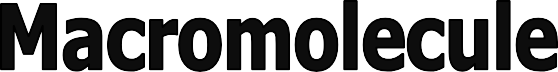 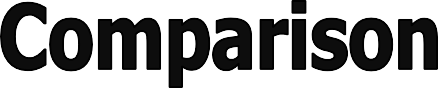 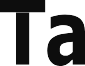 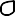 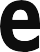 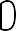 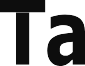 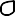 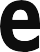 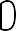 Cut out the boxes below and paste in the table above.MacromoleculeFunctionMonomer (subunit)ExamplesElementsStorage, Transport, Regulatory Movement, Structure, EnzymesGlucose (sugar), Starch, Glycogen, CelluloseKeratin (hair) , Muscles, Silk, Nuts, Beans, Hemoglobin, InsulinCHONucleic AcidsCHOFats, Oils, Waxes, Cholesterol, PhospholipidsLipids (Fats)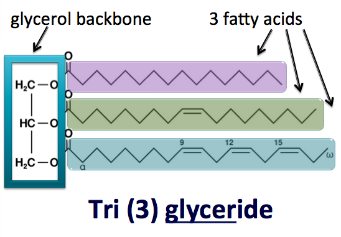 Energy Storage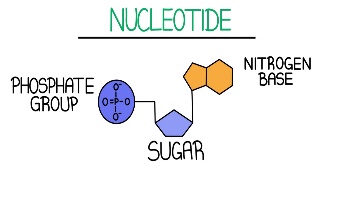 Energy Storage, Forms Cell membrane, Chemical Messengers, Protection, InsulationCHONProteins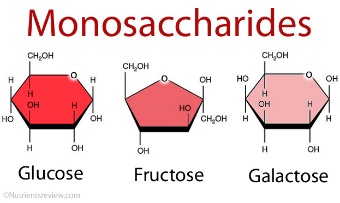 DNA, RNACarbohydratesCarries genetic information to make proteins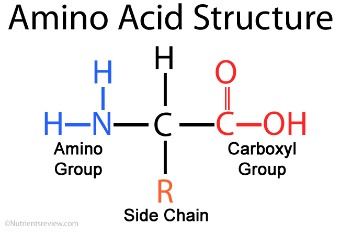 CHONP